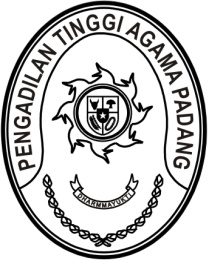 Nomor	:	W3-A/0000/KP.01.2/XII/2022	November 2022Lampiran	:	5 (lima) berkasHal	:	Permohonan Perbaikan NIP		a.n. Drs. NurfadhilYth. Kepala Biro KepegawaianBadan Urusan Mahkamah Agung RI	Assalamu’alaikum Wr. Wb.Berdasarkan Surat Keputusan Kepala Badan Kepegawaian Negara Nomor 0028/KV/14004/KEP/2008 tanggal 6 Oktober 2008 tentang Konversi NIP Baru 
ditetapkan Drs. Nurfadhil dengan NIP. 196607181994031003 dan TMT CPNS/PNS 
1 Maret 1994;Berdasarkan Surat Keputusan Menteri Agama Nomor B.II/3.E/PB.I/2440 tanggal 
28 Maret 1994 tentang Pengangkatan Calon Pegawai Negeri Sipil an. Drs. Nurfadhil ditetapkan TMT CPNS 1 Januari 1994;Terdapat perbedaan TMT CPNS antara SK CPNS dan SK Konversi NIP Baru an. 
Drs. Nurfadhil;Terlampir kami kirimkan :SK CPNS;SK PNS;SK Pangkat Terakhir;SK Jabatan Terakhir;SK Konveri NIP;Demikian permohonan perbaikan NIP ini kami sampaikan, atas perkenannya diucapkan terima kasih.Wassalam	Wakil Ketua,	Drs. Hamdani. S, S.H., M.H.I.Tembusan:Ketua Pengadilan Tinggi Agama Padang (sebagai laporan).